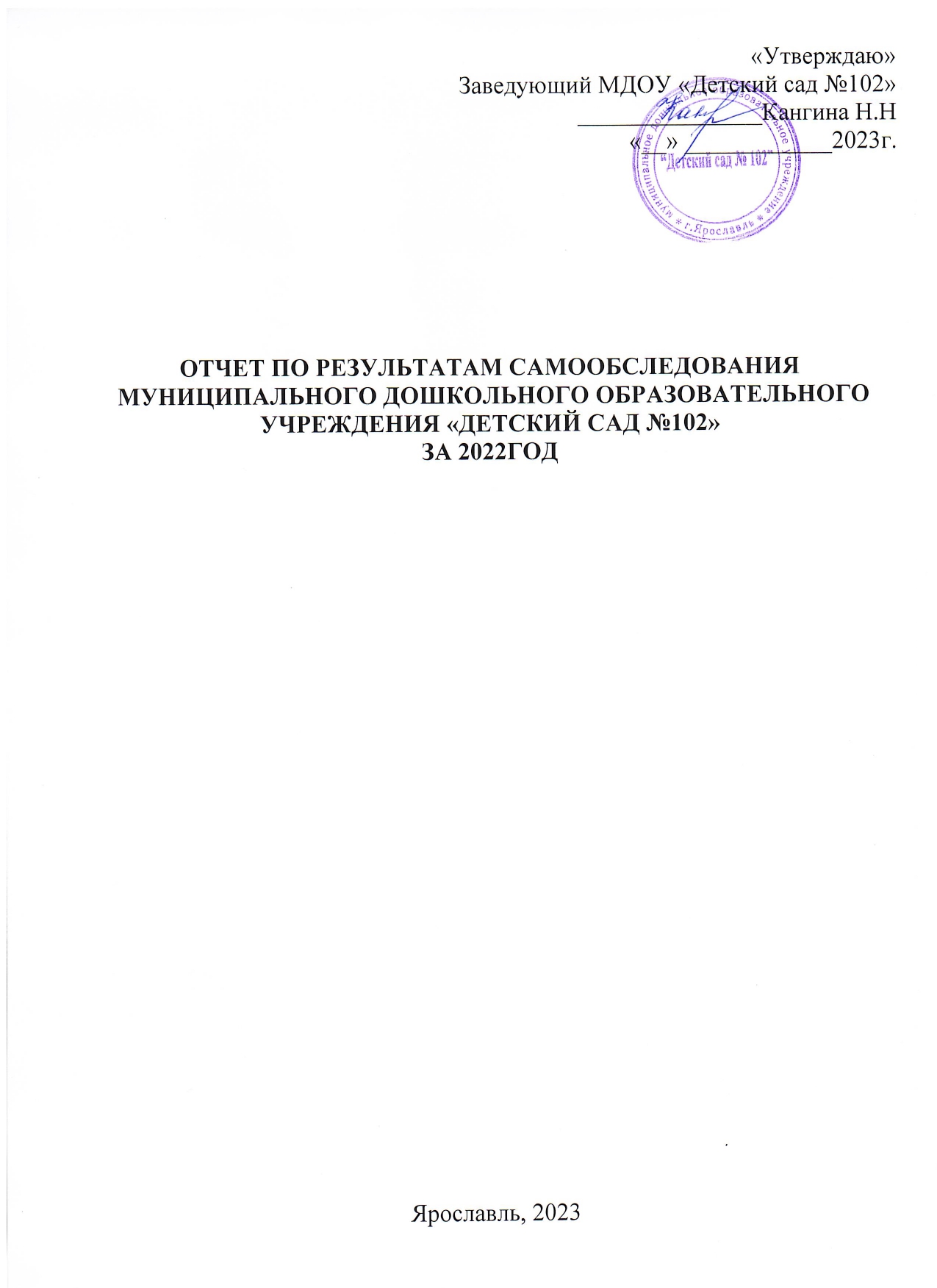 Показатели деятельности дошкольной образовательной организации «Детский сад №102» за 2022 годАНАЛИТИЧЕСКАЯ ЧАСТЬОбщая характеристика ДОУДетский сад располагается в отдельно стоящих 2-х этажных кирпичных зданиях: . Ярославль, ул. Салтыкова – Щедрина, д. 29; . Ярославль, ул. Володарского, д. 3аИмеется центральное отопление, водопровод, канализация, год постройки – 1955 и 1983 годы.Сайт: https://mdou102.edu.yar.ru/ Учредитель: Департамент образования мэрии города ЯрославляЛицензия на осуществление образовательной деятельности:№0000462 от 12.08.2015 годаЛицензия на осуществление медицинской  деятельности:
№ ЛО-76-01-002646 от 26.08.2019годаСведения об администрации:Административную службу возглавляет заведующий Кангина Наталия Николаевна, общий стаж работы 20 лет, стаж  работы руководителем 18 месяцев;Методическую службу – старший воспитатель Лабутина Наталия Александровна, высшая квалификационная категория, стаж педагогической деятельности 20 лет, в должности старшего воспитателя 18 месяцев;	Хозяйственную службу – зам зав по АХР  Журавлева Ирина Викторовна, стаж работы в учреждении 9 лет;Медицинскую службу – старшая медсестра Кулёва Анна Вадимовна, стаж работы в учреждении 9 лет.Режим работы детского сада предусматривает 12-ти часовое пребывание детей с 07.00 до 19.00 часов при 5-дневной рабочей неделе, с выходными днями субботой и воскресеньем.В ДОУ принимаются дети с 1,5 до 7 лет, а так же дети с ограниченными возможностями здоровья (ТНР) по заключению ПМПК.Предмет деятельности ДОУ: образовательная деятельность по образовательным программам дошкольного образования, обеспечение получения дошкольного образования, присмотр и уход за воспитанниками в возрасте от 1,5 лет до прекращения образовательных отношений.Целями деятельности ДОУ являются:-обеспечение воспитания, обучения и развития, а также присмотра, ухода и оздоровления воспитанников;-создание условий для реализации гарантированного гражданам Российской Федерации права на получение дошкольного образования.Основными задачами ДОУ являются:- охрана жизни и укрепление физического и психического здоровья воспитанников;- обеспечение социально-коммуникативного, познавательного, речевого, художественно-эстетического и физического развития воспитанников;- воспитание с учетом возрастных категорий детей гражданственности, уважения к правам и свободам человека, любви к окружающей природе, Родине, семье.Детский сад использует комплексный подход в организации образовательного процесса, включающий блоки:- мониторинговый (участвуют воспитатели, старший воспитатель, медсестра);- образовательно-воспитательный (оптимальные условия успешного усвоения программы, преемственность в работе специалистов и т.д.);- научно-практический (использование новейших программ, технологий (в том числе ИКТ) в педагогической деятельности);- педагогической помощи родителям (консультационно-методическая помощь семье, пропаганда педагогических знаний, оформление стендов, приобщение к жизни ДОУ через совместные мероприятия и театрализованную деятельность).Основным видом деятельности ДОУ является дошкольное образование (предшествующее начальному общему образованию). Детский сад посещает 194 воспитанника в возрасте от 1,5 до 7 лет. Скомплектовано 8 групп, из них: 6- комбинированной направленности,  2 общеразвивающей направленности:1 группа для детей от 1,5х до 2х лет - 22 ребенка;1 группа для детей 2х-3х лет – 24 ребенка;1 группа для детей 3х-4х лет – 26 детей;1 группа  для детей 4х-5х лет – 25 детей;1 группа для детей 5-6 лет – 27 детей; 2 группы для детей 6-7 лет – 43 ребенка;1 группа для детей 3-5 лет – 27 детей.Режим работы ДОУ: рабочая неделя – пятидневная, с понедельника по пятницу. Длительность пребывания детей в группах – 12 часов.Режим работы групп - с 07.00 до 19.00 часов.Выходные дни: суббота, воскресенье и праздничные дни, установленные законодательством Российской Федерации.В процессе самообследования проводилась оценка образовательной деятельности, системы управления организации, содержания и качества подготовки воспитанников, организации образовательного процесса, востребованности выпускников, качества кадрового, учебно-методического, библиотечно-информационного обеспечения, материально–технической базы, функционирования внутренней системы оценки качества образования, а так же анализ показателей деятельности учреждения, подлежащей самообследованию.Оценка образовательной деятельности.Образовательная деятельность в детском саду организована в соответствии с Федеральным законом от 29.12.2012 №273 –ФЗ «Об образовании в Российской Федерации», Федеральным государственным образовательным стандартом дошкольного образования, СанПиН 2.4.1.3049-13.Целью деятельности ДОУ является формирование общей культуры, развитие физических, интеллектуальных, нравственных, эстетических и личностных качеств, формирование предпосылок учебной деятельности, сохранение и укрепление здоровья воспитанников.Основным видом деятельности в ДОУ является образовательная деятельность.В 2022 году в ДОУ реализовалась основная образовательная программа, разработанная на основе инновационной образовательной программы «От рождения до школы» под редакцией Н. Е. Вераксы, Т. С. Комаровой, Э. М. Дорофеевой, содержание и механизмы которой обеспечивают полноценное развитие личности ребёнка во всех основных образовательных областях: в сферах социально-коммуникативного, познавательного, речевого, художественно-эстетического и физического развития на фоне эмоционального благополучия и положительного отношения к миру, себе и другим людям.В образовательной деятельности с детьми использовались следующие парциальные программы:-« Комплексная образовательная программа дошкольного образования для детей с тяжелыми нарушениями речи (общим недоразвитием речи) с 3 до 7 лет» Н.В. Нищевой.Целью данной Программы является построение системы работы в группах
комбинированной и компенсирующей направленности для детей с тяжелыми
нарушениями речи (общим недоразвитием речи) в возрасте с 3 до 7 лет,
предусматривающей полную интеграцию действий всех специалистов дошкольной
образовательной организации и родителей дошкольников.- Е.В. Колесникова «Математические  ступеньки». Программа развития математических представлений у дошкольников Цель: приобщение к математическим знаниям, накопленным человечеством, с учетом возрастных особенностей детей 3—7 лет в
соответствии с требованиями Стандарта.- Программа "Юный эколог" Николаевой С.Н. Цель программы: воспитывать экологическую культуру дошкольников.-  Программа  художественного  воспитания, обучения и развития детей  2-7  лет  Лыковой  И.А «Цветные ладошки». Цель программы - формирование у детей дошкольного возраста эстетического отношения и художественно-творческих способностей в изобразительной деятельности.- Программа здоровьесберегающего направления «Основы безопасности детей дошкольного возраста». Авторы: Р.Б. Стеркина, О.Л. Князева, Н.Н. Авдеева- Программа музыкального воспитания детей дошкольного возраста «Ладушки». Авторы: И. Каплунова, И. Новоскольцева - Программа «Кроха» по воспитанию и развитию детей раннего возраста Н.П. Кочетова - Программа по физическому развитию «Физическая культура в детском саду» Л.И. ПензулаеваОбразовательная деятельность ведётся на русском языке, в очной форме, нормативный срок обучения 5 лет, уровень образования – дошкольное образование. В основе организации образовательного процесса положен комплексно-тематический принцип планирования. Содержание образовательного процесса представлено пятью образовательными областям: социально-коммуникативное, познавательное, речевое, художественно - эстетическое и физическое развитие.Основные блоки организации образовательного процесса:- организованная образовательная деятельность (далее ООД);- самостоятельная деятельность детей- совместная деятельность педагога и воспитанников при проведении режимных моментов;-  взаимодействие с родителями (законными представителями)Ежедневная образовательная деятельность осуществляется на основе годового учебного плана, расписания непосредственно образовательной деятельности, ФГОС ДО, основной образовательной программы дошкольного образования МДОУ «Детский сад №102». Соблюдаются предельно допустимые нормы нагрузки согласно Санитарно-эпидемиологическим правилам и нормативам СанПиН 1.2.3685-21 Продолжительность НОД:-  в группе раннего возраста (дети от 1,5 до 2 лет) – 8-10 минут;- в  первой младшей подгруппе (дети от 2 до 3 лет) – 10 минут;- во второй младшей подгруппе (дети от 3 до 4 лет) – 15 минут;-  в средней подгруппе (дети от 4 до 5 лет) – 20 минут;- в старшей подгруппе (дети от 5 до 6 лет) – 25 минут;-  в подготовительной к школе подгруппе (дети от 6 до 7 лет) – 30 минут.В середине НОД педагоги проводят физкультурные минутки, динамические паузы. Перерывы между НОД продолжительностью 10 минут.В МДОУ «Детский сад № 102» на 01.09.2022 года общее количество детей с ОВЗ составило 50 человек (дети с ОНР, ЗПР). В 2022 году функционировало 6 групп комбинированной направленности. Для работы с детьми с ОВЗ специалистами разработаны Адаптированные образовательные программы для каждого ребенка, имеющих тяжелые нарушения речи и задержку психического развития (далее АОП). При составлении АОП использован опыт работы, подкрепленный современными коррекционно-развивающими программами, одобренными Министерством Образования РФ, научно-методическими рекомендациями, инструктивными письмами, а именно:-  Программа коррекционно-развивающей работы для детей с ОНР. Н.В.Нищева.Педагогическая диагностика проводилась с использованием пособия А.М. Быховской, Н.А. Казовой «Количественный мониторинг общего и речевого развития детей с ОНР» (методический комплект программы Н.В. Нищевой).В течение календарного года учителями-логопедами осуществлялось взаимодействие с родителями в различных формах: проводились индивидуальные консультации, родительские собрания, оформлялись стендовые консультации и буклеты, а также заполнялись тетради с рекомендациями учителя-логопеда с родителями.Кроме того, осуществлялось взаимодействие с воспитателями ДОУ для создания единой коррекционной среды. Педагогам были предложены методические рекомендации для осуществления коррекционно-развивающей работы с детьми в «логопедический час», по использованию дидактических и наглядных пособий при выполнении рекомендаций учителей-логопедов.  Проводились педагогические советы по темам речевого развития детей.В течение учебного года основные направления работы учреждения были нацелены на:- в работе с кадрами: повышение квалификационной категории и профессионального мастерства, реализация творческого потенциала педагогов;- в работе с воспитанниками: реализация задач образовательных областей; достижение целевых ориентиров;- с родителями (законными представителями): установление партнерских отношений, атмосферы общности интересов и воспитательных усилий;- с сетевым окружением и социумом: интернет – открытость;- внедрение новых форм в работе ДОУ: проектный метод, развивающие и альтернативные технологии, игровые, интерактивные технологии.Образовательный процесс осуществляет 21 педагог, из них , 1 старший воспитатель, 2 учителя - логопеда, 1 педагог-психолог, 2 музыкальных руководителя, инструктор по физической культуре. Педагогический коллектив представляет собой коллектив единомышленников, которых объединяют общие цели и задачи.Педагоги дошкольного учреждения традиционно имеют высокий уровень
профессиональной компетентности (16 чел. высшее образование, педагогическое, средне - специальное педагогическое – 6 человек), они постоянно повышают свой образовательный уровень на курсах повышения квалификации, методических объединениях, самообразованием. В 2022 году курсы повышения квалификации «Разработка дополнительной образовательной программы в условиях ПФДО детей Ярославской области» - Ершова Е.А. (учитель-логопед), Гуршина М.С. (педагог-психолог), Черненко С.В. (воспитатель).Успешно прошла процедуру аттестации на первую квалификационную категорию 1 педагог – Амосова М.К.Педагоги представляли свой опыт работы на различных мероприятиях разного уровня:Конкурс творческих работ «Лэпбук – интерактивное наглядное пособие» – 2 участника -2 победителя -1 место;Конкурс масленичных кукол «Краса Масленица -2022» – участники;Конкурс в рамках недели «Умные каникулы» «Национальные костюмы России» – 3 участника, 1 победитель – 1 место; «Большой этнографический диктант -2022» – 4 участника;  Всероссийский творческий конкурс «В единстве народов сила России» – 1место;Методическое объединение учителей – логопедов Кировского и Ленинского районов по теме «Использование кинезиологических упражнений в работе учителя – логопеда» 18.10.2022г.;Методическое объединение инструкторов по физической культуре  Дзержинского и Кировского районов по теме «Развитие скоростно-силовых качеств у детей дошкольного возраста 6-7 лет» 09.12.2022г.Перед педагогическим коллективом были поставлены задачи, реализация которых проходила в разнообразных формах методической работы:- просмотр ООД по речевому развитию, просмотр итоговых ООД, просмотр открытых прогулок.- педагогические советы: «Реализация Рабочей программы воспитания. Использование событийных дат при организации планирования на группах», «Организация работы группы компенсирующей направленности», «Реализация программ дополнительного образования»В реализации годового плана приняли участие все педагоги детского сада, что способствовало повышению компетентности каждого из участников образовательного процесса.Особое внимание в 2022 году отводилась созданию условий для  творческой самореализации педагогов. Способствующие факторы: использование информации Интернет- ресурсов, приобретение методической литературы, участие в семинарах, прохождение КПК.Препятствующие факторы: у 20% педагогов формальный подход к изучению нового материала, недостаточный уровень личной мотивации в использовании ИКТ.Также выявлены положительные результаты развития детей, достижение оптимального уровня для каждого ребенка или приближение к нему. Методическая работа в ДОУ в целом оптимальна и эффективна: выстроена целостная многоплановая система, позволяющая педагогам успешно реализовать образовательный процесс; созданы условия для профессиональной самореализации и роста. Образовательный процесс выстраивается в соответствии с ООП ДОУ, годовым планом работы ДОУ. Ведется работа по сохранению и укреплению здоровья воспитанников, развитию физических качеств и обеспечению нормального уровня физической подготовленности и состояния здоровья ребенка, привитию навыков безопасного поведения, воспитанию сознательного отношения к своему здоровью и потребности в здоровом образе жизни. Педагоги стремятся обеспечивать эмоциональное благополучие детей через оптимальную организацию педагогического процесса и режима работы, создают условия для развития личности ребенка, его творческих способностей, исходя из его интересов и потребностей.МДОУ «Детский сад №102»  работает в инновационном режиме, решает стратегические, тактические цели и задачи:- МИП «Профиль роста – инновационная модель непрерывного образования   управленческих кадров и  педагогических работников".Цель: Создание механизмов для функционирования эффективной системы непрерывного профессионального развития управленческих и педагогических кадров дошкольных образовательных организаций города.- Муниципальный ресурсный центр "Развитие межполушарного взаимодействия как основы интеллектуального развития детей"Цель: содействие внедрению в практику детского сада и начальной школы методических и практических материалов, направленных на развитие у детей межполушарного взаимодействия.Представление опыта учреждения:- Участие в Городской  презентационной площадке – 2022 «Инновации в образовании как перспектива будущих поколений», приказ №01-05/1021 , от 24.10.2022г., где был представлен опыт работы «Развитие межполушарного взаимодействия как основы интеллектуального развития детей".- В рамках работы Муниципального ресурсного центра прошел мастер – класс по теме  «Нейродинамические упражнения или упражнения творческого характера. Технология И.Б. Малюковой».МДОУ «Детский сад №102» активно взаимодействует с социальными партнерами:- Центр ДиТН ПБДД ГИБДД УМВД России по Ярославской области, ЯРОО «ЯОСВОД», - Благотворительный фонд «Жизнь дана на добрые дела»,- Региональная общественная организация «Добровольцы Ярославии»,- Спортивная школа по гандболу №9.Взаимодействие с социальными партнерами позволяет более качественно выполнять стоящие перед нами цели и задачи. Налаживание контактов – это самая крепкая основа движения вперед в формировании и поддержании положительного образа нашего детского сада. В детском саду созданы условия для питания воспитанников. В ДОУ организовано 4 разовое питание на основе 10 –ти дневного меню. В меню представлены разнообразные блюда, исключены их повторы. В рацион детей включены: свежие фрукты, овощи, молочные, овощные, рыбные, мясные блюда. В ДОУ осуществляется индивидуальный подход к детям, нуждающимся в диетическом питании.Таким образом, детям обеспечено полноценное сбалансированное питание. Информация о питании детей доводится до родителей, меню размещается на стенде, на сайте ДОУ в разделе "Меню".Перспективы:- организовать участие в конкурсе профессионального мастерства «Воспитатель года» с целью распространения опыта работы использования инноваций;- организовать на базе дошкольного учреждение муниципальную инновационную площадку на тему «Разработка и апробация модели мотивирующей среды в ДОУ, направленной на формирование эмоционального интеллекта детей раннего возраста, в том числе с ОВЗ»;- организовать работу по разработке интерактивных игр, мультимедийных презентаций по формированию у воспитанников толерантного сознания и поведения, воспитание гражданского патриотизма;-  организовать дополнительные образовательные услуги;- обеспечить мотивацию педагогов на самосовершенствование через использование следующих форм обучения (электронное образование, работа с детьми ОВЗ , использование инновационных технологий в работе с детьми и родителями (законными представителями).Анализ содержания и качества подготовки воспитанниковДиагностика образовательного процесса осуществляется через отслеживание
результатов освоения образовательной программы. Форма проведения диагностики
представляет собой наблюдение за активностью ребенка в различные периоды
пребывания в дошкольном учреждении, анализ продуктов детской деятельности и
специальные педагогические пробы, организуемые педагогом. В детском саду
требования к результатам представлены в виде целевых ориентиров, т.е. характеристик возможных достижений ребенка в соответствии с его возрастными и
индивидуальными особенностями.
Результаты педагогического анализа показывают уровень сформированности предпосылок к учебной деятельности воспитанников подготовительной к школе группы. Высокий и выше среднего уровни показали 64% воспитанников, средний – 36%, низкого уровня нет, что говорит о результативности образовательной деятельности. 	В течение года коллектив ДОУ работал над обеспечением всестороннего развития и укрепления здоровья воспитанников посредством создания оптимальных условий организации образовательного процесса в детском саду. Педагоги планомерно работали над раскрытием детского потенциала, творческих и коммуникативных способностей ребенка, большое внимание уделялось игровой деятельности: умение решать игровые задачи и проблемные ситуации, вступать во взаимоотношения со сверстниками и взрослыми, проявлять самостоятельность исследовательские навыки.	В течение 2022 года для улучшения состояния здоровья детей, а также снижения заболеваемости проводились лечебно- профилактические, оздоровительные мероприятия. Степень охвата детей такими мероприятиями составляет 95%. Статистика заболеваемости по результатам диспансеризации и ежегодного медицинского осмотра показывает: Средняя посещаемость 121 ребенок, пропуски одним ребенком в год по болезни – 6,7%. Детский сад ведет совместную работу с МБУЗ ЯО  центральная городская больница №3, оздоровительная работа проводится с участием и под контролем старшей медицинской сестры. Воспитатели ДОУ используют в режимных моментах закаливающие процедуры.В ДОУ проводятся мероприятия, направленные на укрепление здоровья детей:-соблюдение двигательного режима;-использование различных форм и методов оздоровления детей (физические упражнения, гигиенические процедуры, соблюдение режима проветривания,  свето-воздушные ванны, пропаганда ЗОЖ),-закаливающие мероприятия (ходьба босиком, по ребристой	дорожке, обширное умывание, соблюдение режима, ежедневная прогулка).Организация образовательного процесса в ДОУ осуществляется в соответствии с образовательными программами и расписанием организованной образовательной деятельности. Способствующие факторы: - наличие медкабинета,- имеется оборудование, игры и игрушки для организации двигательной активности детей в помещении и на улице.Проблема:- Отсутствие физкультурного зала;- при	поступлении в дошкольное учреждение	многие дети	имеют  ослабленное здоровье, в том числе склонность к аллергиям.многие родители (законные представители) отказываются от прививок.Перспективы: внедрение современных эффективных здоровьесберегающих технологий для снижения заболеваемости воспитанников.Вывод: Работа по профилактике заболеваний и оздоровлению воспитанников  ведется на достаточном уровне.  	В ДОУ построена структурно-функциональная модель взаимодействия ДОУ и семьи, в соответствии с ФГОС ДО которая направлена на:- информирование родителей (законных представителей) относительно целей дошкольного образования, о Программе, и не только семьи, но и всех заинтересованных лиц, вовлечённых в образовательную деятельность;- обеспечение	открытости	дошкольного	образования;- создание условий для участия родителей (законных представителей) в образовательной деятельности;- поддержка родителей (законных представителей) в воспитании детей, охране и укреплении	их	здоровья;-вовлечение	семей	в	образовательную	деятельность, в том числе, посредством создания образовательных проектов совместно с семьёй на основе выявления потребностей и поддержки образовательных инициатив  семьи.	Воспитанники детского сада ежегодно участвуют в конкурсах разного уровня, что способствует развитию детского творчества, инициативы и самостоятельности.Результаты  участия воспитанников в мероприятиях и акциях разного уровня:Результаты участия в муниципальных и региональных мероприятиях:Конкурс – выставка декоративно-прикладного творчества «Здесь прописано сердце моё» – 3 участника - 1 победитель -1 местоКонкурс безопасности в сети Интернет «Нереальная реальность» – 2 участника Конкурс  работ  с  тканью «Чарующий мир»  -  7 участников -1 победитель -1местоКонкурс литературного творчества «Россыпи слов»  – 1 участник Конкурс-фестиваль «Живое слово» – 3 участника Конкурс патриотического воспитания «Ярославль – город моего будущего» -2 участника.Региональный конкурс – фестиваль детского и юношеского творчества «Поверь в себя» – 6 участников -6 победителей -1 местоРегиональный фестиваль эстрадного вокала «Поющий Ярославль» – 3 участника, 1,2 и 3 местоРегиональный конкурс «Человек и природа» на тему «На воде и под водой»-10 человек – 9 человек – 1местоКонкурс -творческих работ "Символ семейного счастья" – 2 участника, 1 победитель-1 местоКонкурс – выставка декоративно-прикладного и изобразительного творчества "Пасхальная радость" – 7 участниковКонкурс по пожарной безопасности, посвященному Дню пожарной охраны "Пожарная БезОпасность" – 2 участника, 1 победитель - 1 место2 фестиваль – конкурс детского творчества среди дошкольных учреждений г. Ярославля «Калейдоскоп  Талантов» – 6 человек, призер – 2 место, специальный приз за патриотическое воспитание.Конкурс в рамках недели «Умные каникулы» «Национальные костюмы России» – 3 участника, 1 победитель – 1 место.Результаты участия в международных и всероссийских мероприятиях:Международный конкурс «Жар – птица России»- 3 участника – 2 победителя -1место, 1 призер -3 местоВсероссийский творческий конкурс «Галерея Пушкинских героев» – 3 участника- 1 победитель– 1место, 2 призера – 2 местоВсероссийский творческий конкурс «Обитатели рек, морей и океанов» – 6 участников – 4 победителя -1 место, 2 призера – 2 местоВсероссийский творческий конкурс «Весенний праздник – 8 Марта»- 5 участников – 2 победителя – 1 место, 3 призера – 2местоМеждународный фестиваль искусств «Звездопад» – 5 участников -1 победитель-1 местоМеждународный конкурс творческих работ «Улыбка Гагарина» – 2 участникаОбластной творческий конкурс «День Победы детскими глазами»- 5 участников Международный конкурс вокального искусства «Голос поколений» – 4 участника – 3 победителя -1, 2,3 местоГородской  конкурс декоративно-прикладного творчества «Соленая сказка»  – 1 место в номинации «Сказочная композиция», 1 место в номинации «Сказочный герой» , приказ №01-05/722 от 02.08.2022гВсероссийский творческий конкурс «Папин день» – 1 место приказ №ОД-137826-2411 от 19.10.2022гГородской конкурс «Мы-эко-волонтеры» – 1 место, 2 место, приказ №01-025/959 от 07.10.2022Городской конкурс творческих работ «В каждой избушке свои игрушки» – 3 место, приказ№01-05/860 от 13.09.2022Всероссийский конкурс детских рисунков – 1 место  №4487516475 от 10.11.2022гГородской дистанционный конкурс творческих работ «Осенние забавы» октябрь, 2022г«Большой этнографический диктант -2022» – 4 участникаВсероссийский творческий конкурс «В единстве народов сила России» – 1место, № ОД -139980-2414 от 11.11.2022г.Участие воспитанников и родителей в различных акциях:Всероссийская акция «Зимний папа» Челлендж  рисунков «Безопасное завтра»Патриотическая акция «Zащитникам Отечества»Областная профилактическая акция «Пешеход! Внимание, переход!»Городской месячник благоустройстваПрофилактическая акция #Пристегнисебя#Пристегни ребенка#ЯвыбираюжизньВсероссийская патриотическая акция #ОкнаПобеды2022Экологическая акция #Подарицветок«Собери макулатуру – спаси дерево»Всероссийская акция #КапляжизниСпортивная акция #ЯспортВсероссийская акция #ДеньМатери2022Педагоги МДОУ «Детский сад № 102», родители и дети занимают активную позицию участвуя в конкурсах различного уровня и направленности, проявляя при этом творчество, фантазию и мастерство каждый в своей области. Оценка системы управления организацииУправление ДОУ осуществляется в соответствии с законодательством и Уставом ДОУ. Единоличным исполнительным органом МДОУ Детский сад№ 102 является заведующий.Органами коллегиального управления Учреждения являются: общее собрание работников Учреждения; педагогический совет, родительский комитет.Общее собрание работников Учреждения является постоянно действующим высшим органом коллегиального управления.В общем собрании работников участвуют все работники, работающие в Учреждении по основному месту работы.Общее собрание работников действует бессрочно. Собрание созывается по мере надобности, но не реже одного раза в год. Общее собрание может собираться по инициативе заведующего, либо по инициативе не менее четверти членов общего собрания.Общим собранием работников принимались решения в вопросах:  принят годовой план работы ДОУ, рассмотрены и приняты изменения в должностные инструкции,приняты локальные акты, положения, рассмотрено и принято решение об изменении Положения об оплате труда сотрудников МДОУ Детский сад № 102.Рассмотрен состав творческой группы ДОУ для проведения внутренней системы оценки качества образования (далее – ВСОКО). Рассмотрен и принят график отпусков работников, рассмотрен и принят анализ административно-хозяйственной работы ДОУ за прошедший год, рассмотрен и принят коллективный договор.Рассмотрен вопрос по улучшению материально-технической базы ДОУ с привлечением внебюджетных средств (по мере поступления).Рассмотрены и приняты вопросы по подготовки ДОУ к летне- оздоровительному периоду (уборка территории, ремонт и покраска малых игровых форм, завоз песка; изыскание дополнительных средств, материалов).Рассмотрены и приняты отчеты администрации ДОУ о выполнении муниципального задания, Коллективного договора, мероприятий программы развития ДОУ, годового плана работы ДОУ, отчета о результатах самообследования ДОУ.Педагогический совет Учреждения является постоянно действующим органом коллегиального управления, осуществляющим общее руководство образовательным процессом.В Педагогический совет входят все педагогические работники, осуществляющие педагогическую деятельность в Учреждении на основании трудовых и гражданско-правовых договоров. Педагогический совет действует бессрочно. Совет собирается по мере надобности, но не реже четырех раз в год. В течение года для реализации задач были проведены пять педагогических советов: из которых 3 тематических, установочный и итоговый.Представительным органом работников является действующий в ДОУ - профессиональный союз работников образования (Профсоюзный комитет).Профсоюзный комитет - к его полномочиям относится: защита социально – трудовых прав	и профессиональных	интересов членов коллектива; разработка и согласование нормативно – правовых документов      ДОУ,      имеющих      отношение      к      выполнению трудового законодательство, контроль за их соблюдением и выполнением.В ДОУ имеется весь перечень локальных актов, указанных в Уставе, соответствующих номенклатуре дел. Структура ведения и оформления распорядительных документов соответствует современным требованиям ведения делопроизводства.Контроль является неотъемлемой частью управленческой системы ДОУ. Один  раз в год проводится мониторинг выполнения задач ООП ДО, реализуемой в ДОУ. В мае был проведен анализ выполнения задач годового плана, анализ эффективности методической работы, качества реализации задач ООП ДО и Программы развития дошкольного учреждения.Контроль процесса реализации ООП ДО осуществляется разными методами и охватывает все разделы. В первую очередь это тематические контроли по годовым задачам и другим темам в зависимости от состояния работы учреждения.На итоговом Педагогическом совете воспитатели делают самоанализ своей работы. Это помогает педагогам осуществить профессиональную самооценку и скорректировать свою педагогическую деятельность.Регулярно используется в процессе контроля такая форма, как посещение образовательной деятельности. Посещения проводит заведующий или старший воспитатель (в зависимости от намеченной цели). Результаты наблюдений фиксируются в картах по контролю.Действует Коллективный договор, Правила внутреннего трудового распорядка, реализуется Программа развития на 2022-2027 гг., Основная образовательная программа дошкольного образования ДОУ. Заключены договоры с Учредителем, о сотрудничестве с другими организациями, с родителями (законными представителями).Управление осуществляется в режиме функционирования и проектном управлении.Администрация ДОУ стремится к тому, чтобы воздействие приводило к эффективному взаимодействию всех участников образовательных отношений. Планирование и анализ образовательной деятельности осуществляется на основе локальных актов детского сада, регламентирующих организацию образовательного процесса.Основными приоритетами развития системы управления Детским садом являются учет запросов и ожиданий потребителей, демократизация и усиление роли работников в управлении Детским садом.Выводы: В ДОУ существует достаточно эффективная, профессиональная, компетентная система административного и оперативного управления коллективом. Практикуется материальная и моральная поддержка инициативы работников, регулярное проведение консультаций, детальное обсуждение порядка работы, разработка и внедрение правил и инструкций. Созданы условия для участия всех заинтересованных субъектов в управлении качеством образования в ДОУ.Перспективы: необходимо создать эффективную систему управления основанной на принципах менеджмента, ориентированной на качество предоставляемых дополнительных платных образовательных услуг, позволяющей быть конкурентоспособным дошкольным учреждением, реализующим стратегические и тактические цели.Оценка учебно-методического, библиотечного обеспеченияВ методическом кабинете ДОУ в 2022 года продолжалось формирование банка методической литературы. Приобретены новые методические рекомендации и пособия, которые воспитатели творчески используют в своей деятельности. Продолжаем формировать электронный банк методической литературы по всем возрастам. Методический кабинет оформлен в соответствии с необходимыми требованиями. Материал подобран и систематизирован по следующим разделам: нормативные и инструктивные материалы; методическая и справочная литература; детская художественная литература; методические материалы, рекомендации. Кабинет работает систематически и эффективно, педагоги постоянно пользуются его услугами.Реализуемые программы помогают наиболее полному личностному развитию воспитанников, повышают их информативный уровень и способствуют применению полученных знаний, умений и навыков в их практической деятельности, дают возможность педагогам реализовать свой творческий потенциал.Все формы методической работы направлены на выполнение задач, сформулированных в Уставе, Программе развития и годовом плане, Программе воспитания ДОУ. Создание единого информационного пространства – один из ведущих факторов, влияющих на повышение качестваобразования. Прочно вошли в образовательный процесс информационно- коммуникационные технологии.С целью обеспечения официального представления информации об Учреждении, оперативного ознакомления участников образовательного процесса, и других заинтересованных лиц, создан официальный сайт ДОУ и размещен в сети Интернет.Информационная система позволяет решать следующие задачи:- использование информационных технологий	для непрерывного профессионального образования педагогов; - создание условий для	взаимодействия семьи	и ДОУ	через единое информационное пространство; - повышение качества	образования через активное	внедрение  информационных технологий.Вывод: Учебно-методическое, обеспечение соответствует требованиям реализуемой образовательной программы, обеспечивает образовательную деятельность, присмотр и уход. В Учреждении создаются условия, обеспечивающие повышение мотивации участников образовательного процесса на личностное саморазвитие, самореализацию, самостоятельную творческую деятельность. Педагоги имеют возможность пользоваться фондом учебно-методической литературы. Методическое обеспечение способствует развитию творческого потенциала педагогов, качественному росту профессионального мастерства и успехам в конкурсном движении. Информационное обеспечение в ДОУ в недостаточной степени соответствует требованиям     реализуемой     образовательной программы, требуется дополнительное оборудование для использования в педагогическом процессе ИКТ по введению ФГОС ДО в образовательный процесс ДОУ, необходимо дополнительное оборудование для работы с воспитанниками.Материально - техническая база ДОУСоответствует его типу и виду. В учреждении функционируют:
• 9 групп, все со стационарными спальнями, игровой комнатой, буфетной,
приемной, туалетом;
• кабинеты учителя-логопеда – 2;
• методический кабинет - 2;
• музыкальный зал;
• кабинет врача-педиатра - 2;
• процедурный кабинет -2;
• прогулочные площадки, веранды – 9;
• цветники;
• пищеблок -2;
• прачечная;
• бухгалтерия.
Администрация ДОУ совместно с сотрудниками и родителями детей,  постоянно
работают над укреплением материально-технической базы и созданием развивающей предметно-пространственной среды.ПЕРЕЧЕНЬ МЕРОПРИЯТИЙ ПО АДМИНИСТРАТИВНО-ХОЗЯЙСТВЕННОЙ РАБОТЕ 2022 г.  МДОУ «Детский сад №102»  приобрели в 2022году Выводы: Состояние материально - технической базы ДОУ соответствует педагогическим требованиям современного уровня образования, требованиям техники безопасности, санитарно–гигиеническим нормам, физиологии детей, принципам функционального комфорта.Материально- технические условия пребывания детей в детском саду соответствуют требованиям СанПиНа: водоснабжение, канализация, отопление находятся в удовлетворительном состоянии.Оценка функционирования внутренней системы оценки качества образованияВ августе 2022 года введено в работу новое положение о внутренней системе оценки качества образования, принятое на общем собрании работников и заседании родительского комитета, утвержденное приказом руководителя ДОУ.Цель ВСОКО – установить соответствие качества дошкольного образования в ДОУ действующему законодательству РФ в сфере образования.Задачи ВСОКО:- формирование механизма единой системы сбора, обработки и хранения информации о состоянии качества образования в ДОУ; - систематическое отслеживание и анализ состояния системы образования в ДОУ для принятия обоснованных и своевременных управленческих решений, направленных на повышение качества дошкольного образования; - устранение эффекта неполноты и неточности информации о качестве образования как на этапе планирования образовательных результатов, так и на этапе оценки эффективности деятельности по достижению соответствующего качества образования.Реализация внутренней системы оценки качества образования осуществляется в МДОУ «Детский сад №102» на основе внутреннего контроля, анкетирования и мониторинга. Внутренний контроль осуществляется в виде плановых и оперативных проверок и мониторинга. Контроль в виде плановых проверок осуществляется в соответствии с утвержденным годовым планом, графиком контроля на месяц, который доводится до членов педагогического коллектива.Назначение ВСОКО – обеспечение ДОУ информацией о:оценке качества образовательного процесса в 5 образовательных областях;оценке воспитательной работы;оценке качества условий реализации Программы (психолого- педагогических, кадровых, материально-технических, развивающая предметно-пространственная среда);оценке качества услуг по присмотру и уходу воспитанников;оценке взаимодействия коллектива с семьями воспитанников; Основными принципами ВСОКО в ДОУ являются:- принцип объективности, достоверности, полноты и системности информации о качестве образования;- принцип открытости, прозрачности процедур оценки качества образования;- принцип доступности информации о состоянии и качестве образования для участников образовательных отношений;- принцип оптимальности использования источников первичных данных для определения показателей качества и эффективности образования (с учетом возможности их многократного использования);- принцип инструментальной и технологичности используемых показателей (с учетом существующих возможностей сбора данных, методик измерений, анализа и интерпретации данных, подготовленности потребителей к их восприятию);- принцип взаимного дополнения оценочных процедур, установление между ними взаимосвязей и взаимозависимостей;- принцип соблюдения морально-этических норм при проведении процедур оценки качества образования в ДОУ.Определение качества образования осуществлялось творческой группой из числа работников МДОУ «Детский сад №102» в процессе проведения контрольно-оценочных действий. На основании полученных экспертной группой данных о качестве объектов ВСОКО составлена «Аналитическая справка о результатах ВСОКО»Вывод: Учреждение функционирует в режиме развития. В МДОУ «Детский сад №102» сложился творческий коллектив педагогов, имеющих потенциал к профессиональному развитию. В ДОУ создана функциональная, соответствующая законодательным и нормативным требованиям внутренняя система оценки качества образования, позволяющая своевременно корректировать различные направления деятельности ДОУНа основании собранных материалов трудовой коллектив и родители проинформированы о результатах ВСОКО в полном или частичном объеме на педсовете, родительских собраниях, отчетах на официальном сайте. С учетом выявленных слабых мест скорректирован план работы на 2023-2024 учебный год.Рекомендации, полученные в ходе оценки качества образования в 2022г.- Продолжить оснащать развивающую предметно-пространственную среду в соответствии с пятью направлениями развития детей дошкольного возраста. В оформлении учитывать возрастные и психологические особенности воспитанников, их интересы, гендерные отличия.Перспективы:- совершенствование	и	реализация	модели	внутренней	системы	оценки качества образования с учетом специфики реализации ООП ДО в ДОУ. Внутренняя система оценки качества образования		Учреждения проводится в соответствии с	Положением о мониторинге качества образования МДОУ» « Детский сад №102»	и перечня обязательной	информации, подлежащей мониторингу в ДОУ.В детском саду проводятся внешняя оценка образовательной деятельности (родителями) и внутренняя (мониторинг). Цель контроля: оптимизация и координация работы всех структурных подразделений детского сада для обеспечения качества образовательного процесса. В детском саду используются эффективные формы контроля.Вопросы контроля рассматриваются на общем собрании работников, педагогических советах.С помощью тестов, анкет, бесед изучается уровень педагогической компетентности родителей, их взгляды на воспитание детей, их запросы, желания, потребность родителей в дополнительных образовательных услугах.  Периодически изучая, уровень удовлетворенности родителей работой ДОУ, корректируются направления сотрудничества с ними.С целью информирования родителей об организации образовательной деятельности в ДОУ и группах оформлены информационные стенды.В ДОУ имеется Положение о внутренней оценке качества образования, рассмотрено на педагогическом совете и утверждено приказом заведующего, план работы по обеспечению функционирования внутренней системы оценки качества образования и его выполнение. Педагоги детского сада проинформированы и выполняют определенные мероприятия по его выполнению. Мероприятия внутреннего контроля включают в себя наблюдение, беседы, заполнение карт наблюдений, анализ документации.Материалы процедуры внутренней оценки качества образования хранятся в информационном банке ДОУ в течение трех лет.При зачислении ребенка в детский сад родители (законные представители) воспитанников проинформированы о правах и обязанностях воспитанников, о правах, обязанностях и ответственности родителей (законных представителей) в сфере образования. Родительский комитет взаимодействовал с ДОУ в соответствие перспективных планов работы, протоколы пронумерованы и сшиты. Все локальные акты организации доступны для родителей и размещены на сайте детского сада.Вывод: Система внутренней оценки качества образования ДОУ функционирует в соответствии с требованиями действующего законодательства. Таким образом, на основе самообследования деятельности ДОУ, представленной в аналитической части отчёта, можно сделать вывод, что в ДОУ создана развивающая образовательная среда, представляющая собой систему условий социализации и индивидуализации воспитанников.N п/пПоказателиЕдиница 
измерения1.Образовательная деятельностьна 31.12.2022г1.1Общая численность воспитанников, осваивающих образовательную 
программу дошкольного образования, в том числе:195 человека1.1.1В режиме полного дня (8 - 12 часов)195  человека1.1.2В режиме кратковременного пребывания (3 - 5 часов)0 человек1.1.3В семейной дошкольной группе0 человек1.1.4В форме семейного образования с психолого-педагогическим сопровождением 
на базе дошкольной образовательной организации0 человек1.2Общая численность воспитанников в возрасте до 3 лет46 человек1.3Общая численность воспитанников в возрасте от 3 до 8 лет148 человек1.4Численность/удельный вес численности воспитанников в общей 
численности воспитанников, получающих услуги присмотра и ухода:195 человека/ 100%1.4.1В режиме полного дня (8 - 12 часов)195 человека/100%1.4.2В режиме продленного дня (12 - 14 часов)0 человек/%1.4.3В режиме круглосуточного пребывания0 человек/%1.5Численность/удельный вес численности воспитанников с ограниченными 
возможностями здоровья в общей численности воспитанников, получающих услуги:50 человек/26%1.5.1По коррекции недостатков в физическом и (или) психическом развитии0 человек/%1.5.2По освоению образовательной программы дошкольного образования195 человек/100%1.5.3По присмотру и уходу0 человек/%1.6Средний показатель пропущенных дней при посещении дошкольной 
образовательной организации по болезни на одного воспитанника18,9 день1.7Общая численность педагогических работников, в том числе:21 человека1.7.1Численность/удельный вес численности педагогических работников,
 имеющих высшее образование 14 человек/67%1.7.2Численность/удельный вес численности педагогических работников,
имеющих высшее образование педагогической направленности (профиля) 14 человек/67%1.7.3Численность/удельный вес численности педагогических работников, 
имеющих среднее профессиональное образование7 человек/33%1.7.4Численность/удельный вес численности педагогических работников, имеющих 
среднее профессиональное образование педагогической направленности (профиля)7 человек/33%1.8Численность/удельный вес численности педагогических работников, 
которым по результатам аттестации присвоена квалификационная категория, 
в общей численности педагогических работников, в том числе:14 человек/67  %1.8.1Высшая5  человек/24 %1.8.2Первая9 человек/43%1.9 Численность/удельный вес численности педагогических работников в общей 
численности педагогических работников, педагогический стаж работы которых составляет:1.9.1До 5 лет5 человека/24%1.9.2Свыше 30 лет3 человека /14%1.10 Численность/удельный вес численности педагогических работников 
в общей численности педагогических работников в возрасте до 30 лет2 человек/23%1.11Численность/удельный вес численности педагогических работников 
в общей численности педагогических работников в возрасте от 55 лет2 человек/ 9%1.12 Численность/удельный вес численности педагогических и 
административно-хозяйственных работников, прошедших за последние 5 лет 
повышение квалификации/профессиональную переподготовку по профилю педагогической деятельности или иной осуществляемой в образовательной организации деятельности, в общей численности педагогических и административно-хозяйственных работников15человек/68%1.13Численность/удельный вес численности педагогических и 
административно-хозяйственных работников, прошедших повышение 
квалификации по применению в образовательном процессе федеральных 
государственных образовательных стандартов в общей численности 
педагогических и административно-хозяйственных работников20 человек/91%1.14Соотношение "педагогический работник/воспитанник" 
в дошкольной образовательной организации22человек/212человек9,61.15Наличие в образовательной организации следующих педагогических работников:1.15.1Музыкального руководителяда1.15.2Инструктора по физической культуреда1.15.3Учителя-логопедада1.15.4Логопеданет1.15.5Учителя-дефектологанет1.15.6Педагога-психологада2Инфраструктура2.1 Общая площадь помещений, в которых осуществляется 
образовательная деятельность, в расчете на одного воспитанника10,7Кв.м2.2 Площадь помещений для организации дополнительных 
видов деятельности воспитанников-2.3Наличие физкультурного заланет2.4Наличие музыкального залада2.5Наличие прогулочных площадок, обеспечивающих физическую активность 
и разнообразную игровую деятельность воспитанников на прогулкеда№                  Наименование мероприятия Дата проведения                              Плановые                              Плановые1.Проведение инструктажейПо графику2.Проведение дератизации, дезинсекцииПо графику3.Проведение аккарицидной обработкиМай4.Проведение субботников Апрель, октябрь5.Уборка территорий Постоянно6.Подготовка к отопительному сезону 2022-2023 г.Май-август7.Поверка манометровМай-июнь8.Промывка, опрессовкаИюнь -июль9.Поверка СИЗАпрель, октябрь10.Поверка теплового счетчикаИюнь  11.Перезарядка, приобретение огнетушителей Ноябрь 12.СОУТ рабочих мест Март-май13.Актуализация паспортов безопасностиМай-июль 14.Проведение инвентаризации Октябрь-ноябрь15.Приобретение инвентаря, материалов, основных средствВ течении года, (согласно плану ПВХД)                                Ремонтные работы                                Ремонтные работы1. Косметический ремонт гр.№8Апрель - май2.Установка домофона на центральном входе в здании Салтыкова – Щедрина 29Июнь 3.Частичная замена ограждения, ворот, калитки в здании Володарского 3А.Апрель 4. Установка видеодомофонана калитке в здании Володарского 3А.Май 4.Косметический ремонт групповой ячейки гр.№2Июль - август5.Косметический ремонт групповой ячейки гр.№3Сентябрь 6.Косметический ремонт холла I этажа (у электрощитовой) в здании Салтыкова – Щедрина 29Июль - август7.Частичный ремонт кровли Володарского, д.3аИюнь-август8.Частичный ремонт фасада в здании Салтыкова-Щедрина, д.29Июль - август9.Косметический ремонт групповой ячейки гр.№1Август 10.Косметический ремонт групповой ячейки и спальни гр.№7Сентябрь 11.Косметический ремонт музыкального зала в здании Володарского 3аАвгуст 12.Косметический ремонт холла II этажа в здании Володарского 3аАвгуст 13.Покраска эвакуационных лестниц в обоих зданияхИюнь - июль14.Установка СКУД с заменой калитки  в здании Салтыкова – Щедрина 29Ноябрь 15.Установка 40 м забора и ворот вдоль контейнерной площадки в здании Салтыкова – Щедрина 29.Декабрь ИСТОЧНИК СРЕДСТВКОЛ-ВОСУММАОСНОВНЫЕ СРЕДСТВАЗА СЧЕТ БЮДЖЕТНЫХ СРЕДСТВ :363722,00       в т.ч.1.Ноутбук178570,002проектор148700,003 принтер лазерный МФУ113200,004.Рециркуляторы бактерицидные336000,005Доска мелавая\магнитная338972,006.Мебель 78148280,00ЗА СЧЕТ ПРИНОСЯЩЕЙ ДОХОД ДЕЯТЕЛЬНОСТИ (ПЛАТНЫЕ УСЛУГИ)0,00БЕЗВОЗДМЕЗДНЫЕ ПОСТУПЛЕНИЯ: 50000,00      в т.ч.1.Система домофон132000,002.Мебель 1018000,00МАТЕРИАЛЬНЫЕ ЗАПАСЫЗА СЧЕТ БЮДЖЕТНЫХ СРЕДСТВ: 327907,19       в т.ч. 1.Монитор21900,002Игрушки,развивающие игры68267,233Канцелярские товары206515,914Методическая литература,пособия12263,985Картриджи9200,006Средства от covid199760,07ЗА СЧЕТ ПРИНОСЯЩЕЙ ДОХОД ДЕЯТЕЛЬНОСТИ (РОДИТЕЛЬСКАЯ ПЛАТА): 546303,98               в т.ч.1Хозяйственные товары, моющие средства, средства дезинфекции208613,982.светильники21600,003Детская посуда66265,004Постельное белье249825,00ЗА СЧЕТ ПРИНОСЯЩЕЙ ДОХОД ДЕЯТЕЛЬНОСТИ (ПЛАТНЫЕ УСЛУГИ)0,00БЕЗВОЗДМЕЗДНЫЕ ПОСТУПЛЕНИЯ: 12522,00           в т.ч.1канцтовары12522,00